【8月28日】　　　　　 　　　　　　　　　　　　　　【9月10日】　　　　　　　　　　　　　　　　　【10月18日】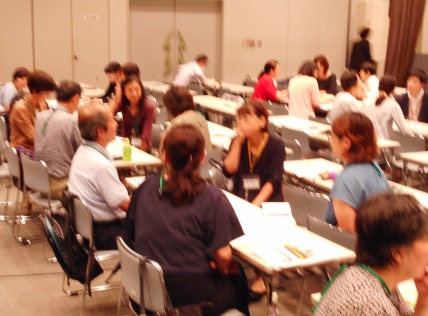 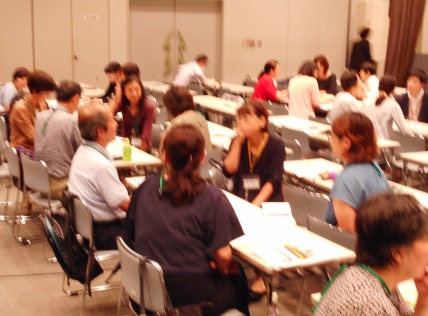 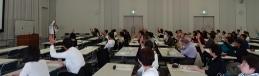 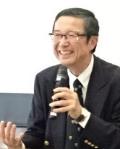 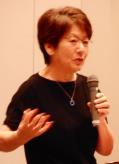 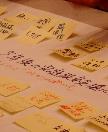 